Принято:Решение Ученого совета От «13» мая 2020 г.Протокол №7Рабочая программа учебной дисциплиныПрофессиональные информационные системы и базы данныхНаправление подготовки38.03.02 МенеджментНаправленность (профиль) подготовкиФинансовый менеджментКвалификация (степень) выпускникаБакалаврФорма обученияЗаочнаяМосква, 2020СОДЕРЖАНИЕПеречень планируемых результатов обучения по дисциплине, соотнесенных с планируемыми результатами освоения основной профессиональной образовательной программыВ результате освоения ОПОП бакалавриата обучающийся должен достичь следующих результатов обучения по дисциплине:2. Место дисциплины в структуре основной профессиональной образовательной программы бакалавриатаДисциплина «Профессиональные информационные системы и базы данных» реализуется в рамках дисциплин по выбору вариативной части блока Б1.В.ДВ.03.01 основной профессиональной образовательной программы. Второй дисциплиной в этом выборе является дисциплина «Информационные системы в управлении фирмой».Для освоения дисциплины необходимы компетенции, предшествующие входные знания и умения, сформированные в рамках изучения следующих дисциплин: «Математический анализ», «Теория вероятностей и математическая статистика».Изучение курса «Профессиональные информационные системы и базы данных» является необходимым для успешного освоения дисциплин «Статистика», «Методы принятия управленческих решений», «Информационные технологии в менеджменте», «Маркетинг», «Учет и анализ», «Финансовый менеджмент», «Бизнес-планирование», «Финансовая среда предпринимательства и предпринимательские риски», «Управление инвестициями», «Управленческие решения», «Исследование систем управления», «Управление проектами».Дисциплина изучается на 2-м курсе для заочной формы обучения.3. Объем дисциплины в зачетных единицах с указанием количества академических часов, выделенных на контактную работу обучающихся с преподавателем (по видам занятий) и на самостоятельную работу обучающихся Общая трудоемкость дисциплины «Профессиональные информационные системы и базы данных» составляет 2 зачетные единицы (72 часа).4. Содержание дисциплины, структурированное по темам с указанием отведенного на них количества академических часов и видов учебных занятий4.1. Разделы дисциплины и трудоемкость по видам учебных занятий (в академических часах)Для заочной формы обучения4.2. Содержание дисциплины, структурированное по разделамТема 1. Экономическая информация как часть информационного ресурса обществаСодержание лекционного курсаПонятие информационной культуры в экономике.Информация и данные. Качество информации. Методы сбора, измерения, хранения, передачи и анализа информации. Система классификации и кодирования информации по разным признакам. Классификация информации в микро- и макроэкономике, в мировой и глобальной сетевой экономике.Тема 2. Использование экономической информации для применения системного анализа и экономико-математических методов к изучению внешнеэкономических объектовСодержание лекционного курсаПонятие модели. Использование моделей в анализе экономической деятельности. Полнота экономической модели и достаточность экономической информации. Понятие и виды экономико-математических методов анализа хозяйственной деятельности.Использование статической и динамической экономической информации для моделирования внешнеэкономических объектов. Применение системного анализа и экономико-математических методов для поддержки принятия решений во внешнеэкономической деятельности.Содержание практических занятийПонятие модели. Использование моделей в анализе экономической деятельности.Понятие и виды экономико-математических методов анализа хозяйственной деятельности.Применение системного анализа и экономико-математических методов для поддержки принятия решений во внешнеэкономической деятельности.Тема 3. Понятие, основы и виды профессиональных информационных систем и современных информационных технологий в экономикеСодержание лекционного курсаИнформация и информационные процессы в организационно-экономической сфере. Общее представление об информационных системах. Роль структуры управления в информационной системе. Классификация информационных систем по признаку структурированности задач и уровням управления. Альтернативная классификация информационных систем. Кибернетика «черного ящика». Понятие искусственного интеллекта. Распознавание образов. Интеллектуальные роботы. Модели представления знаний.Тема 4. Использование информационных систем в экономике для хранения и обработки данныхСодержание лекционного курсаПонятие современных информационных технологий. Современные информационные технологии обработки данных, управления, поддержки и принятия решений.Технология и методы обработки экономической информации. Роль и место автоматизированных информационных систем в экономике.Автоматизированная технология экспертных систем. Предметная область и классификация экспертных систем.Автоматизация офиса и предприятия. Состав аппаратного обеспечения автоматизации офиса. Состав программного обеспечения автоматизации офиса. Средства создания, хранения, транспортирования и обработки документов. Облачные технологии хранения и обработки данных. Средства оперативной полиграфии.Содержание практических занятийСовременные информационные технологии обработки данных, управления, поддержки и принятия решений.Автоматизированная технология экспертных систем. Предметная область и классификация экспертных систем.Облачные технологии хранения и обработки данных.Тема 5. Использование информационных систем в экономике для представления данныхСодержание лекционного курсаФункциональные и обеспечивающие подсистемы информационной системы. Жизненный цикл автоматизированной информационной системы. Проектирование автоматизированных информационных систем. Роль и место специалиста экономического профиля на стадиях жизненного цикла создания, развития и эксплуатации информационной системы. Компьютерные системы административно-управленческой связи. Использование современных информационных технологий для представления данных в экономической деятельности.Содержание лабораторных занятийФункциональные и обеспечивающие подсистемы информационной системы.Жизненный цикл автоматизированной информационной системы.Проектирование автоматизированных информационных систем.Тема 6. Использование автоматизированных информационных технологий для принятия решений во внешнеэкономической деятельностиСодержание лекционного курсаОсновные принципы построения и использования автоматизированных систем во внешнеэкономической деятельности. Интеллектуальные технологии и системы. Применение интеллектуальных технологий в экономических системах. Телекоммуникационные технологии в экономических информационных системах. Создание информационной инфраструктуры внешнеэкономической деятельности (ВЭД). Формирование единой государственной информационной среды для участников ВЭД.Тема 7. Использование функций совместной работы в MS AccessСодержание лекционного курсаПонятие базы данных (БД). Возможности использования БД в экономической, управленческой и других видах деятельности.Состав программного комплекса и возможности MS Access. Планирование и создание структуры БД. Создание базы данных. Просмотр и редактирование данных. Импорт и экспорт данных. Планирование и создание формы. Создание запросов к базам данных. Модификация отчета из базы данных.Содержание лабораторных занятийСоздание новой базы данных (БД). Поддержка БД в MS Access. Создание новых таблиц.Создание и модификация таблиц в MS Access. Установка связей.Ввод и редактирование данных в MS Access.Импорт и экспорт данных в MS Access.Создание и модификация форм в MS Access.Создание и работа с запросами в MS Access.Создание и работа с отчётами в MS Access. Создание почтовых наклеек.Использование функций совместной работы в MS Access.Тема 8. Локальные и глобальные компьютерные сети. Сетевые ресурсы. Обмен информацией между пользователямиСодержание лекционного курсаКомпьютерные сети. Виды компьютерных сетей.Понятие компьютерной сети. Обобщённая структура компьютерной сети: абоненты, станции, абонентские системы, передающая среда, коммуникационные сети.Классификация компьютерных сетей по уровням.Локальные компьютерные сети, их назначение и причины объединения в них. Особенности организации локальных компьютерных сетей. Управление взаимодействием устройств в локальной сети. Основные топологии локальных компьютерных сетей. Методы доступа к передающей среде.Сервисы локальных сетей, обеспечивающие обмен информацией между пользователями.Глобальная сеть Интернет, понятие, структура, система адресации. Протокол TCP/IP сети Интернет. Службы сети Интернет: служба имен доменов (DNS), электронная почта, списки рассылки, World-Wide-Web (Всемирная информационная сеть), передача файлов с помощью протокола FTP. Гипертекст, понятие, основные возможности, создание страниц WWW. Просмотр и поиск информации в сети Интернет. Подключение к сети Интернет.Использование сервисов Интернет для работы с информацией в области экономики.Тема 9. Особенности создания гипертекстовых и мультимедийных проектов для представления информации о деятельности фирмыСодержание лекционного курсаИспользование новых элементов управления в экономике и финансах. Использование гипертекстовой технологии для представления информации о деятельности фирмы.Понятие и состав мультимедиа технологии. Использование мультимедиа технологии для представлении данных в экономических проектах.5. Перечень учебно-методического обеспечения для самостоятельной работы обучающихся по дисциплинеОдним из основных видов деятельности обучаемого является самостоятельная работа, которая включает в себя изучение лекционного материала, учебников и учебных пособий, первоисточников, подготовку сообщений, выступления на практических занятиях, выполнение заданий преподавателя. Методика самостоятельной работы предварительно разъясняется преподавателем и в последующем может уточняться с учетом индивидуальных особенностей обучающихся. Время и место самостоятельной работы выбираются обучающимися по своему усмотрению с учетом рекомендаций преподавателя.Самостоятельную работу над дисциплиной следует начинать с изучения рабочей программы «Профессиональные информационные системы и базы данных», которая содержит основные требования к знаниям, умениям и навыкам обучаемых. Обязательно следует вспомнить рекомендации преподавателя, данные в ходе лекционных и практических занятий. Затем – приступать к изучению отдельных тем в порядке, предусмотренном рабочей программой.Получив представление об основном содержании темы, необходимо изучить материал с помощью учебников, других методических материалов, указанных в разделе 7 указанной рабочей программы. Целесообразно составить краткий конспект или схему, отображающую смысл и связи основных понятий данной темы. Затем, как показывает опыт, полезно изучить выдержки из первоисточников. При желании можно составить их краткий конспект. Важным источником для освоения дисциплины являются ресурсы информационно-телекоммуникационной сети Интернет. Обязательно следует записывать возникшие вопросы, на которые не удалось ответить самостоятельно. Эти вопросы необходимо задать преподавателю и обсудить с ним и другими обучаемыми в ходе проведения практических занятий.6. Фонд оценочных средств для проведения промежуточной аттестации обучающихся по дисциплинеФонд оценочных средств оформлен в виде приложения к рабочей программе дисциплины «Профессиональные информационные системы и базы данных».7. Перечень основной и дополнительной учебной литературы, необходимой для освоения дисциплины7.1. Основная учебная литератураГраничин О.Н. Информационные технологии в управлении [Электронный ресурс]/ Граничин О.Н., Кияев В.И.— Электрон. текстовые данные.— М.: Интернет-Университет Информационных Технологий (ИНТУИТ), 2016.— 377 c.— Режим доступа: http://www.iprbookshop.ru/57379.html.— ЭБС «IPRbooks», по паролю.Информационные технологии и управление предприятием [Электронный ресурс]/ В.В. Баронов [и др.].— Электрон. текстовые данные.— Саратов: Профобразование, 2017. — 327 c.— Режим доступа: http://www.iprbookshop.ru/63813.html.— ЭБС «IPRbooks», по паролю.Информационные системы и технологии в экономике и управлении. Экономические информационные системы [Электронный ресурс]: учебное пособие/ Е.В. Акимова [и др.].— Электрон. текстовые данные.— Саратов: Вузовское образование, 2016.— 172 c.— Режим доступа: http://www.iprbookshop.ru/47675.html.— ЭБС «IPRbooks», по паролю.Ковалева, В. Д. Информационные системы в экономике [Электронный ресурс] : учебное пособие / В. Д. Ковалева. — Электрон. текстовые данные. — Саратов : Вузовское образование, 2018. — 88 c. — 978-5-4487-0108-5. — Режим доступа: http://www.iprbookshop.ru/72536.html.Швецов, В. И. Базы данных / В. И. Швецов. — М.: Интернет-Университет Информационных Технологий (ИНТУИТ), 2016. — 218 c. — ISBN 2227-8397. — Текст : электронный // Электронно-библиотечная система IPR BOOKS : [сайт]. — URL: http://www.iprbookshop.ru/52139.html (дата обращения: 24.11.2019). — Режим доступа: для авторизир. пользователей.7.2. Дополнительная учебная литератураАнкудинов, И. Г. Информационные системы и технологии [Электронный ресурс] : учебник / И. Г. Анкудинов, И. В. Иванова, Е. Б. Мазаков ; под ред. Г. И. Анкудинов. — Электрон. текстовые данные. — СПб. : Национальный минерально-сырьевой университет «Горный», 2015. — 259 c. — 978-5-94211-729-0. — Режим доступа: http://www.iprbookshop.ru/71695.html.Балдин К.В. Информационные системы в экономике [Электронный ресурс]: учебник/ Балдин К.В., Уткин В.Б.— Электрон. текстовые данные.— М.: Дашков и К, 2015.— 395 c.— Режим доступа: http://www.iprbookshop.ru/52298.html.— ЭБС «IPRbooks», по паролю.Вдовин В.М. Предметно-ориентированные экономические информационные системы [Электронный ресурс]: учебное пособие/ Вдовин В.М., Суркова Л.Е., Шурупов А.А.— Электрон. текстовые данные.— М.: Дашков и К, 2016.— 386 c.— Режим доступа: http://www.iprbookshop.ru/60492.html.— ЭБС «IPRbooks», по паролю.Информационные системы и технологии в экономике и управлении. Проектирование информационных систем [Электронный ресурс] : учебное пособие / Е. В. Акимова, Д. А. Акимов, Е. В. Катунцов, А. Б. Маховиков. — Электрон. текстовые данные. — Саратов : Вузовское образование, 2016. — 178 c. — 2227-8397. — Режим доступа: http://www.iprbookshop.ru/47671.htmlИнформационные системы и технологии в экономике и управлении. Техническое и программное обеспечение [Электронный ресурс] : учебное пособие / Е. В. Акимова, Д. А. Акимов, Е. В. Катунцов, А. Б. Маховиков. — Электрон. текстовые данные. — Саратов : Вузовское образование, 2016. — 190 c. — 2227-8397. — Режим доступа: http://www.iprbookshop.ru/47673.htmlИнформационные системы и технологии в экономике и управлении. Экономические информационные системы [Электронный ресурс] : учебное пособие / Е. В. Акимова, Д. А. Акимов, Е. В. Катунцов, А. Б. Маховиков. — Электрон. текстовые данные. — Саратов : Вузовское образование, 2016. — 172 c. — 2227-8397. — Режим доступа: http://www.iprbookshop.ru/47675.html.Информационные системы и технологии в экономике и управлении. Экономические информационные системы [Электронный ресурс] : учебное пособие / Е. В. Акимова, Д. А. Акимов, Е. В. Катунцов, А. Б. Маховиков. — Электрон. текстовые данные. — Саратов : Вузовское образование, 2016. — 172 c. — 2227-8397. — Режим доступа: http://www.iprbookshop.ru/47675.html.Косиненко, Н. С. Информационные системы и технологии в экономике [Электронный ресурс] : учебное пособие / Н. С. Косиненко, И. Г. Фризен. — Электрон. текстовые данные. — М. : Дашков и К, Ай Пи Эр Медиа, 2017. — 304 c. — 978-5-394-01730-8. — Режим доступа: http://www.iprbookshop.ru/57134.htmlУткин, В. Б. Информационные системы и технологии в экономике [Электронный ресурс] : учебник для вузов / В. Б. Уткин, К. В. Балдин. — Электрон. текстовые данные. — М. : ЮНИТИ-ДАНА, 2017. — 336 c. — 5-238-00577-6. — Режим доступа: http://www.iprbookshop.ru/71196.htmlФадеева, О. Ю. Информационные системы в экономике [Электронный ресурс] : учебное пособие / О. Ю. Фадеева, Е. А. Балашова. — Электрон. текстовые данные. — Омск : Омский государственный институт сервиса, Омский государственный технический университет, 2015. — 100 c. — 978-5-93252-360-5. — Режим доступа: http://www.iprbookshop.ru/32786.html.8. Современные профессиональные базы данных и информационные справочные системыИнформационно-правовая система «Консультант+» - договор №2856/АП от 01.11.2007Информационно-справочная система «LexPro» - договор б/н от 06.03.2013Официальный интернет-портал базы данных правовой информации http://pravo.gov.ruПортал Федеральных государственных образовательных стандартов высшего образования http://fgosvo.ruПортал "Информационно-коммуникационные технологии в образовании" http://www.ict.edu.ruНаучная электронная библиотека http://www.elibrary.ru/Национальная электронная библиотека http://www.nns.ru/Электронные ресурсы Российской государственной библиотеки http://www.rsl.ru/ru/root3489/allWeb of Science Core Collection — политематическая реферативно-библиографическая и наукомтрическая (библиометрическая) база данных — http://webofscience.comПолнотекстовый архив ведущих западных научных журналов на российской платформе Национального электронно-информационного консорциума (НЭИКОН) http://neicon.ruБазы данных издательства Springer https://link.springer.comОткрытые данные государственных органов http://data.gov.ru/http://www.intuit.ru/studies/courses/74/74/info Введение в реляционные базы данных. Курс лекций.http://www.intuit.ru/studies/courses/5/5/info Основы SQL. Курс лекций.http://www.intuit.ru/studies/courses/93/93/info Основы работы с базами данных. Курс лекций.http://www.intuit.ru/studies/courses/3735/977/lecture/14685 Лекция 9: Информационные системы на предприятии. ИНТУИТ-университет.http://bookfi.net/book/801493 Гущин А.Н. Информационные технологии в управлении: Конспект лекций.http://www.intuit.ru/studies/courses/2195/55/info Проектирование информационных систем. Курс лекций.http://www.intuit.ru/studies/courses/2196/267/info Управление внедрением информационных систем. Курс лекций.http://www.studfiles.ru/preview/4515902/ С. М. Моор, П. К. Моор, А. П. Моор. Информационные технологии управления: Учебное пособие. Тюмень: Издательство Тюменского государственного университета, 2010. 292 с.http://studme.org/62386/menedzhment/informatsionnye_tehnologii_v_menedzhmente_upravlenii Краткий курс лекций по дисциплине «Информационные технологии в менеджменте (управлении)». Разделы 2, 5, 6.http://studbooks.net/1361651/menedzhment/programmnye_sredstva_informatsionnyh_sistem_upravleniya_organizatsiey Программные средства информационных систем управления организацией.http://lms.tpu.ru/course/view.php?id=8028 Информационно-компьютерные технологии в управлении. Национальный Томский политехнический университет. Среда электронного обучения.http://www.intuit.ru/studies/courses/3523/765/info Web-технологии. Курс лекций.http://www.intuit.ru/studies/courses/76/76/info Работа в современном офисе. Курс лекций, включающий работу с использованием сервисов сети Интернет.9. Методические указания для обучающихся по освоению дисциплины10. Лицензионное программное обеспечениеВ процессе обучения на экономическом факультете по всем направлениям подготовки используется следующее лицензионное программное обеспечение:11. Описание материально-технической базы, необходимой для осуществления образовательного процесса по дисциплинеДля построения эффективного учебного процесса Кафедра Экономики и управления располагает следующими материально-техническими средствами, которые используются в процессе изучения дисциплины:- доска;- персональные компьютеры (компьютерный класс кафедры, аудитория 403, 16 шт.), каждый из компьютеров подключен к сети Интернет;- экран;- мультимедийный проектор.В процессе преподавания и для самостоятельной работы обучающихся используются также компьютерные классы аудиторий 304 и 307, а также специальные ресурсы кабинета экономики (305 ауд.). 12. Особенности реализации дисциплины для инвалидов и лиц с ограниченными возможностями здоровьяДля обеспечения образования инвалидов и обучающихся с ограниченными возможностями здоровья разрабатывается адаптированная образовательная программа, индивидуальный учебный план с учетом особенностей их психофизического развития и состояния здоровья, в частности применяется индивидуальный подход к освоению дисциплины, индивидуальные задания: рефераты, письменные работы и, наоборот, только устные ответы и диалоги, индивидуальные консультации, использование диктофона и других записывающих средств для воспроизведения лекционного и семинарского материала.В целях обеспечения обучающихся инвалидов и лиц с ограниченными возможностями здоровья библиотека комплектует фонд основной учебной литературой, адаптированной к ограничению их здоровья, предоставляет возможность удаленного использования электронных образовательных ресурсов, доступ к которым организован в МПСУ. В библиотеке проводятся индивидуальные консультации для данной категории пользователей, оказывается помощь в регистрации и использовании сетевых и локальных электронных образовательных ресурсов, предоставляются места в читальных залах, оборудованные программами невизуального доступа к информации, экранными увеличителями и техническими средствами усиления остаточного зрения.13. Иные сведения и (или) материалыНе предусмотрены.Составитель: Римский В.Л., старший преподаватель кафедры гуманитарных и естественнонаучных дисциплин14. Лист регистрации измененийРабочая программа учебной дисциплины обсуждена и утверждена на заседании Ученого совета от «3» сентября 2019 г. протокол № 1Лист регистрации измененийПеречень планируемых результатов обучения по дисциплине, соотнесенных с планируемыми результатами освоения основной профессиональной образовательной программы3Место дисциплины в структуре основной профессиональной образовательной программы бакалавриата4Объем дисциплины в зачетных единицах с указанием количества академических часов, выделенных на контактную работу обучающихся с преподавателем (по видам занятий) и на самостоятельную работу обучающихся4Содержание дисциплины, структурированное по темам (разделам) с указанием отведенного на них количества академических часов и видов учебных занятий5 Разделы дисциплины и трудоемкость по видам учебных занятий5 Содержание дисциплины, структурированное по разделам (темам)7Перечень учебно-методического обеспечения для самостоятельной работы обучающихся по дисциплине 9Фонд оценочных средств для проведения промежуточной аттестации обучающихся по дисциплине 10Перечень основной и дополнительной учебной литературы, необходимой для освоения дисциплины10Современные профессиональные базы данных и информационные справочные системы12Методические указания для обучающихся по освоению дисциплины13Лицензионное программное обеспечение16Описание материально-технической базы, необходимой для осуществления образовательного процесса по дисциплине17Особенности реализации дисциплины для инвалидов и лиц с ограниченными возможностями здоровья17Иные сведения и (или) материалыЛист регистрации изменений1718Коды компетенцииРезультаты освоения ОПОПСодержание компетенцийПеречень планируемых результатов обучения по дисциплинеПК-11владеть навыками анализа информации о функционировании системы внутреннего документооборота организации, ведения баз данных по различным показателям и формирования информационного обеспечения участников организационных проектовЗнать:основные принципы поиска и использования информации о современных экономических направлениях;современные методы сбора, обработки и анализа экономических и социальных данных;основные принципы компьютерной графики и дизайна;основные принципы работы мультимедийного оборудования;методы работы с программным обеспечением по представлению, хранению и расчету экономических данных;методы использования современных информационных технологий обработки экономических данных;методы использования современных информационных технологий принятия решения по экономическим вопросам;методы работы в офисных и графических пакетах.Уметь:применять понятийно-категориальный аппарат в профессиональной деятельности;осуществлять поиск информации по полученному заданию, сбор, анализ данных, необходимых для решения поставленных экономических задач;применять современные информационные технологии обработки экономических данных;применять программное обеспечение для представления, хранения и расчета экономических данных.Владеть:современными методами сбора, обработки и анализа экономических и социальных данных;навыками разработки и проведения презентаций экономических проектов;навыками работы с программным обеспечением по представлению, хранению и расчету экономических данных;навыками работы с современными информационными технологиями обработки экономических данных;навыками работы с современными информационными технологиями принятия решения по экономическим вопросам.Объём дисциплиныВсего часовОбъём дисциплинызаочная форма обученияОбщая трудоемкость дисциплины72Контактная работа обучающихся с преподавателем (по видам учебных занятий) (всего)8Аудиторная работа (всего):8в том числе:лекции4Лабораторные работы2семинары, практические занятия2Внеаудиторная работа (всего):Самостоятельная работа обучающихся (всего)60Вид промежуточной аттестации обучающегося (зачёт)4№п/пРазделы и темы дисциплиныСеместрВиды учебной работы, включая самостоятельную работу студентов и трудоемкость (в часах)Виды учебной работы, включая самостоятельную работу студентов и трудоемкость (в часах)Виды учебной работы, включая самостоятельную работу студентов и трудоемкость (в часах)Виды учебной работы, включая самостоятельную работу студентов и трудоемкость (в часах)Виды учебной работы, включая самостоятельную работу студентов и трудоемкость (в часах)Виды учебной работы, включая самостоятельную работу студентов и трудоемкость (в часах)Виды учебной работы, включая самостоятельную работу студентов и трудоемкость (в часах)Виды учебной работы, включая самостоятельную работу студентов и трудоемкость (в часах)Вид оценочного средства текущего контроля успеваемости, промежуточной аттестации (по семестрам)№п/пРазделы и темы дисциплиныСеместрВСЕГОИз них аудиторные занятияИз них аудиторные занятияИз них аудиторные занятияИз них аудиторные занятияСамостоятельная работаКонтрольная работаКурсовая работа№п/пРазделы и темы дисциплиныСеместрВСЕГОЛекции .Практикум. ЛабораторПрактическ.занятия /семинары 1Экономическая информация как часть информационного ресурса общества266Опрос, тестирование2Использование экономической информации для применения системного анализа и экономико-математических методов к изучению внешнеэкономических объектов 2817Опрос, тестирование3Понятие, основы и виды профессиональных информационных систем и современных информационных технологий в экономике2817Опрос, тестирование4Использование профессиональных информационных систем в экономике для хранения и обработки данных26114Опрос, тестирование5Использование информационных систем в экономике для представления данных2817Опрос, тестирование6Использование автоматизированных информационных технологий для принятия решений во внешнеэкономической деятельности2918Опрос, тестирование7Использование функций совместной работы в MS Access21019Опрос, тестирование8Локальные и глобальные компьютерные сети. Сетевые ресурсы. Обмен информацией между пользователями.2716Опрос, тестирование9Особенности создания гипертекстовых и мультимедийных проектов для представления информации о деятельности фирмы266Опрос, тестированиеЗачёт4Перечень вопросовИТОГО7242260Зачёт (4)Вид деятельностиМетодические указания по организации деятельности обучаемогоЛекцияНаписание конспекта лекций: кратко, схематично, последовательно фиксировать основные положения, выводы, формулировки, обобщения; помечать важные мысли, выделять ключевые слова, термины. Проверка терминов, понятий с помощью энциклопедий, словарей, справочников с выписыванием толкований в тетрадь. Обозначить вопросы, термины, материал, который вызывает трудности, пометить и попытаться найти ответ в рекомендуемой литературе. Если самостоятельно не удается разобраться в материале, необходимо сформулировать вопрос и задать преподавателю на консультации, на практическом занятии.Практические занятияПроработка рабочей программы, уделяя особое внимание целям и задачам, структуре и содержанию дисциплины. Конспектирование источников. Работа с конспектом лекций, подготовка ответов к контрольным вопросам, просмотр рекомендуемой литературы, работа с текстом. Прослушивание аудио- и видеозаписей по заданной теме, решение расчетно-графических заданий, решение задач по алгоритму и др.Индивидуальные заданияЗнакомство с основной и дополнительной литературой, включая справочные издания, зарубежные источники, конспект основных положений, терминов, сведений, требующихся для запоминания и являющихся основополагающими в этой теме. Составление аннотаций к прочитанным литературным источникам и др.Самостоятельная работаСамостоятельная работа проводится с целью: систематизации и закрепления полученных теоретических знаний и практических умений обучающихся; углубления и расширения теоретических знаний обучаемых; формирования умений использовать нормативную,  правовую, справочную  документацию, учебную  и специальную литературу; развития познавательных способностей и активности обучающихся: творческой инициативы, самостоятельности, ответственности, организованности; формирование самостоятельности мышления, способностей к саморазвитию, совершенствованию и самоорганизации; формирования профессиональных компетенций; развитию исследовательских умений обучаемых. Формы и виды самостоятельной работы обучаемых: чтение основной и дополнительной литературы – самостоятельное изучение материала по рекомендуемым литературным источникам; работа с библиотечным каталогом, самостоятельный подбор необходимой литературы; работа со словарем, справочником; поиск необходимой информации в сети Интернет; конспектирование  источников; реферирование источников; составление аннотаций к прочитанным литературным источникам; составление рецензий и отзывов на прочитанный материал; составление обзора публикаций по теме; составление и разработка терминологического словаря; составление хронологической таблицы; составление библиографии (библиографической картотеки); подготовка к различным формам текущей и промежуточной аттестации (к тестированию, контрольной работе, зачету, экзамену); выполнение домашних контрольных работ; самостоятельное выполнение практических заданий репродуктивного типа (ответы на вопросы, задачи, тесты; выполнение творческих заданий). Технология организации самостоятельной работы обучающихся включает использование информационных и материально-технических ресурсов образовательного учреждения: библиотеку с читальным залом, укомплектованную в соответствии с существующими нормами; учебно-методическую базу учебных кабинетов, лабораторий и зала кодификации; компьютерные классы с возможностью работы в сети Интернет; аудитории (классы) для консультационной деятельности; учебную и учебно-методическую литературу, разработанную с учетом увеличения доли самостоятельной работы обучаемых, и иные  методические материалы. Перед выполнением обучающимися внеаудиторной самостоятельной работы преподаватель проводит консультирование по выполнению задания, который включает цель задания, его содержания, сроки выполнения, ориентировочный объем работы, основные требования к результатам работы, критерии оценки. Во время выполнения обучающимися внеаудиторной самостоятельной работы и при необходимости преподаватель может проводить индивидуальные и групповые консультации. Самостоятельная работа может осуществляться индивидуально или группами обучающихся в зависимости от цели, объема, конкретной тематики самостоятельной работы, уровня сложности, уровня умений обучающихся. Контроль самостоятельной работы обучаемых предусматривает:соотнесение содержания контроля с целями обучения; объективность контроля;валидность контроля (соответствие предъявляемых заданий тому, что предполагается проверить); дифференциацию контрольно-измерительных материалов.Формы контроля самостоятельной работы:просмотр и проверка выполнения самостоятельной работы преподавателем;организация самопроверки, взаимопроверки выполненного задания в группе; обсуждение результатов выполненной работы на занятии;проведение письменного опроса; проведение устного опроса;организация и проведение индивидуального собеседования; организация и проведение собеседования с группой;защита отчетов о проделанной работе.ОпросОпрос - это средство контроля, организованное как специальная беседа преподавателя с обучающимся на темы, связанные с изучаемой дисциплиной, и рассчитанное на выявление объема знаний обучающегося по определенному разделу, теме, проблеме и т.п. Проблематика, выносимая на опрос определена в заданиях для самостоятельной работы обучающегося, а также может определяться преподавателем, ведущим семинарские занятия. Во время проведения опроса обучающийся должен уметь обсудить с преподавателем соответствующую проблематику на уровне диалога.ТестированиеКонтроль в виде тестов может использоваться после изучения каждой темы курса. Итоговое тестирование можно проводить в форме: компьютерного тестирования, т.е. компьютер произвольно выбирает вопросы из базы данных по степени сложности;письменных ответов, т.е. преподаватель задает вопрос и дает несколько вариантов ответа, а обучаемый на отдельном листе записывает номера вопросов и номера соответствующих ответов. Для достижения большей достоверности результатов тестирования следует строить текст так, чтобы у обучаемых было не более 40 – 50 секунд для ответа на один вопрос. Итоговый тест должен включать не менее 60 вопросов по всему курсу. Значит, итоговое тестирование займет целое занятие. Оценка результатов тестирования может проводиться двумя способами:1) по 5-балльной системе, когда ответы обучаемых оцениваются следующим образом:- «отлично» – более 80% ответов правильные;- «хорошо» – более 65% ответов правильные; - «удовлетворительно» – более 50% ответов правильные.Обучаемые, которые правильно ответили менее чем на 70% вопросов, должны в последующем пересдать тест. При этом необходимо проконтролировать, чтобы вариант теста был другой; 2) по системе зачет-незачет, когда для зачета по данной дисциплине достаточно правильно ответить более чем на 70% вопросов. Чтобы выявить умение обучаемых решать задачи, следует проводить текущий контроль (выборочный для нескольких обучаемых или полный для всей группы). Обучаемым на решение одной задачи дается 15 – 20 минут по пройденным темам. Это способствует, во-первых, более полному усвоению обучаемыми пройденного материала, во-вторых, позволяет выявить и исправить ошибки при их подробном рассмотрении на семинарских занятиях.Текущий контроль (контрольный срез)Организуется как элемент учебного занятия в виде выполнения обучающимися блока заданий в письменной форме по заданным темам дисциплиныПодготовка к зачетуПри подготовке к зачету необходимо ориентироваться на конспекты лекций, рекомендуемую литературу и др. Основное в подготовке к сдаче зачета по дисциплине - это повторение всего материала дисциплины. При подготовке к сдаче зачета обучаемый весь объем работы должен распределять равномерно по дням, отведенным для подготовки к зачету, контролировать каждый день выполнение намеченной работы. Подготовка обучаемого к зачету включает в себя три этапа:самостоятельная работа в течение семестра;непосредственная подготовка в дни, предшествующие зачету по темам курса; подготовка к ответу на задания, содержащиеся в билетах (тестах) зачета.Для успешной сдачи зачета по учебной дисциплине обучаемые должны принимать во внимание, что:все основные вопросы, указанные в рабочей программе, нужно знать, понимать их смысл и уметь его разъяснить;указанные в рабочей программе формируемые профессиональные компетенции в результате освоения дисциплины должны быть продемонстрированы обучаемым;семинарские занятия способствуют получению более высокого уровня знаний и, как следствие, более высокой оценке на зачете;готовиться к зачёту необходимо начинать с первой лекции и первого семинара.Программный продуктТипТип лицензииДополнительные сведенияMicrosoft Windows XP Professional RussianОперационная системаOEM-лицензииПоставляются в составе готового компьютераMicrosoft Windows 7 ProfessionalОперационная системаOEM-лицензииПоставляются в составе готового компьютераMicrosoft Office 2007Программный пакетMicrosoft Open LicenseЛицензия № 45829385 от 26.08.2009 (бессрочно)Microsoft Office 2010 ProfessionalПрограммный пакетMicrosoft Open LicenseЛицензия № 48234688 от 16.03.2011Microsoft Office 2010 ProfessionalПрограммный пакетMicrosoft Open LicenseЛицензия № 49261732 от 04.11.2011DrWEB Entrprise SuiteКомплексная система антивирусной защитыMicrosoft Open LicenseЛицензия № 126408928, действует до 13.03.2018IBM SPSS Statistic BASEПрикладное ПОДоговорЛицензионный договор № 20130218-1 от 12.03.2013MathCAD EducationПрикладное ПОДоговор-офертаЛицензионный договор № 456600 от 19.03.20131C:Бухгалтерия 8 учебная версияИнформационная системаДоговорДоговор № 01/200213 от 20.02.2013LibreOfficeПрограммный пакетLesser General Public LicenseОферта (свободная лицензия)SciLabПрикладное ПОCeCILLОферта (свободная лицензия)№ 
п/пСодержание измененияРеквизиты
документа
об утверждении
измененияДата
введения
измененияУтверждена и введена в действие решением Ученого совета на основании Федерального государственного образовательного стандарта высшего профессионального образования по направлению подготовки 080200 Менеджмент (квалификация (степень) «бакалавр»), утвержденного приказом Министерства образования и науки Российской Федерации от 20.05.2010 г. № 544Протокол заседания 
Ученого совета  от «24» июня 2013 года протокол № 10  01.09.2013Актуализирована решением Ученого совета с учетом развития науки, культуры, экономики, техники, технологий и социальной сферыПротокол заседания 
Ученого совета  от «30» июня 2014 года протокол № 801.09.2014Актуализирована решением Ученого совета с учетом развития науки, культуры, экономики, техники, технологий и социальной сферыПротокол заседания 
Ученого совета  от «29» июня 2015 года протокол № 1101.09.2015Актуализирована решением Ученого совета на основании утверждения Федерального государственного образовательного стандарта высшего образования по направлению подготовки 38.03.02 Менеджмент (уровень бакалавриата), утвержденного приказом Министерства образования и науки Российской Федерации от 12.01.2016 г. № 7Протокол заседания 
Ученого совета  от «29» февраля 2016 года протокол № 501.03.2016Актуализирована решением Ученого совета с учетом развития науки, культуры, экономики, техники, технологий и социальной сферыПротокол заседания 
Ученого совета  от «30» мая 2016 года    протокол № 801.09.2016Актуализирована решением Ученого совета с учетом развития науки, культуры, экономики, техники, технологий и социальной сферыПротокол заседания 
Ученого совета  от «28» августа 2017 года протокол № 1101.09.2017Актуализирована решением Ученого совета с учетом развития науки, культуры, экономики, техники, технологий и социальной сферыПротокол заседания 
Ученого совета  от «28» августа 2018 года протокол №701.09.2018Актуализирована решением Ученого совета с учетом развития науки, культуры, экономики, техники, технологий и социальной сферыПротокол заседания Ученого совета  от «27»мая 2019 года протокол № 601.09.2019Обновлена решением совместного заседания Совета и Кафедр факультета экономики и права ОАНО ВО «МПСУ Протокол совместного заседания Совета и Кафедр факультета экономики и права ОАНО ВО «МПСУ» от 30 августа 2019 г. № 1.01.09.2019Актуализирована решением Ученого совета с учетом развития науки, культуры, экономики, техники, технологий и социальной сферыПротокол заседания 
Ученого совета  от «13» мая 2020 года протокол №701.09.2020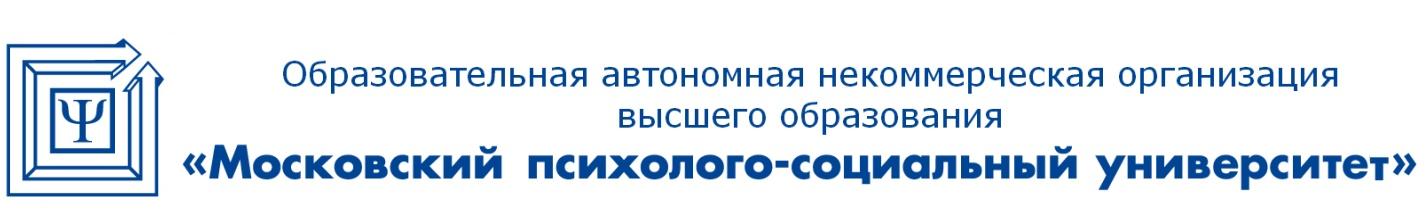 